總會差派的國外宣教師如下：英國：陳郁分日本：郭寬城、Divan Suqluman全彩雲、Apay Takyo林海峰曹鈴姬、李智仁、林美音、鍾毅勳泰國：康文祥緬甸：廣福、薇依馬來西亞：Tiban Taki-Hunang乎南．笛伴、
Qaisul Soqluman全文河德國：已經規劃差派1位宣教師南美：差派講師關懷、培靈、造就當地台灣人教會　以上推動的事工、再加上開拓教會補助、行政費、會議費等331萬，今年總預算為2273萬元。深切期盼全體教會弟兄姊妹關心代禱、奉獻支持。您每次的代禱、每筆的奉獻，都是參與建造台灣基督長老教會的未來，亦有份於上帝國宣教。懇請持續為國內所有傳道事工及在國外的宣教師代禱，也祈求上主賜福您及家庭！！　　　　　頌  以馬內利總會傳道委員會 主委  莊孝盛幹事  陳澤胤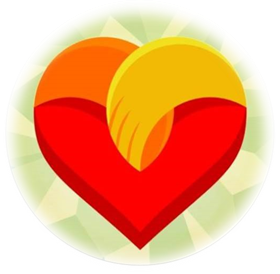 請 安 函主內敬愛的弟兄姊妹：平安！謹代表總會傳道委員會在主裡向大家請安，願主耶穌基督的恩惠常與您們同在！感謝您對本會在2018年所有傳道事工的支持，並請持續關心2019年所要推動的事工。元月的第三主日是「國內外宣道奉獻主日」，期待得到您更多的支持、代禱、參與、奉獻。總會傳道委員會之設立，乃是被眾教會所期待成為國內傳道事工的整合平台，並進行牧職同工的培育及管理、國外宣教師的差派關懷，在事工執行上也觸及信徒的靈性養成、國內外教會的夥伴宣教等。因此，近年來的事工重點如下：一、神學生及傳道師關懷培育（預算514萬元）　1.強化對傳道師的培育為了強化對傳道師的培育，2009年開始執行「傳道師在職教育制度」，使各中會/族群區會為傳道師所安排之在職訓練課程有所依歸，並促使中會/族群區會內有經驗的牧者前輩成為傳道師初次牧會的諮詢資源，建立關懷督導制度，主動關懷傳道師牧會服事狀況，期能為台灣基督長老教會培育出適任的牧者、委身上帝國的將領。  2.嚴謹辦理傳道師受派之資格審查　　為了回應地方教會的期待，2011年起對於道碩畢業生取得受派資格、可被任命為傳道師之資格審查更加慎重嚴謹。對於在校學業成績、校內團契生活、教會實習狀況、人格心理之觀察評估等加以瞭解，以便在面談時能對將進入牧會生涯的畢業生個別提醒、為教會把關、甚至暫不適任者加以輔導觀察，以此加深道碩畢業生之委身心志。  3.關心本宗神學院道碩班學生在校狀況為促使本宗道碩班新生於入學時，能更加彼此連結、亦更熟知本宗的信仰與教制，每年9月舉行「南神、台神、玉神道碩新生聯合退修會」，讓本宗道碩學生能在入學時就更加彼此連結，盼望本宗傳道人在未來服事生涯，能更融入台灣基督長老教會的團契之中。盼望藉此提昇本宗神學院學生素質。  4.規範報考本宗神學院道碩班之推薦制度為落實投考本宗神學院道碩班者之推薦，已於2016年建立「報考本宗神學院道學碩士班推薦制度」，並於2018年訂定「實施細則」，明確規定於報考前一年6月30日前，需報備小會並開始服事輔導，以助報考生能透過實際委身在教會服事及團契生活，於入學前就先對本宗信仰教制有初步理解。後續中會/族群區會推薦時，也再透過人格測驗(7-8月於北中南東各有一場)的結果，來評估受推薦者的人格特質，是否適合栽培成為我教會牧職同工。二、靈性養成及宣教發展（預算453萬元）　1.推動新眼光讀經運動自1998年起，本會與教會公報社合作，推動「新眼光讀經運動」，出版「新眼光讀經手冊」，迄今已邁入第21年個年頭。目前每季發行近50000本。為回應教會培育信徒之期待，自2013年起，讀經手冊之每週新眼光以耶穌基督生涯為主的教會曆經課表為本，提供教會查經、團契聚會之用。而每日新眼光自2019年起，將以四年時間讀完一次聖經，以提供個人每日靈修使用。自2015年起，「新眼光讀經手冊」之每日新眼光增為雙頁，內容增加且更易於閱讀。同時，也推出「少年新眼光讀經手冊」，以彩色雙頁活潑圖文的方式，提供國小四年級至國高中的少年們每日讀經靈修，因與「新眼光讀經手冊」的讀經進度同步，更易於在家庭祭壇、親子讀經時使用。另外，亦有網路版「每日新眼光」、「每週新眼光」及「少年新眼光」，提供網路使用者靈修之用。亦有「新眼光讀經」app應用程式，可於Google Play及蘋果iOS App Store免費下載，提供大眾運輸通勤者、手機族靈修使用。為使新眼光讀經運動持續進行，目前聚集50餘位的牧師、傳道師擔任寫作群，每年有三次的聚集，進行檢討規劃、教育培訓、撰寫研討等。此外，亦將舉辦「讀經分享會」，透過讀者與作者群互動，共同探討及領受聖經帶給現代基督徒的新眼光。　2.推動靈性養成培育事工為推動靈性養成事工，持續舉辦泰澤靈修學習之旅、六國教牧激勵營、北美教牧進修，協辦全國愛修會。亦持續參與總會「一領一．新倍加」宣教運動推動中心之門徒培育教材推廣，供各教會進行信徒培育及個人友誼傳道事工。　3.推動「一領一．新倍加」宣教運動推動為配合總會「一領一．新倍加」宣教運動推動中心，協助中會及地方教會推動「一領一．新倍加」宣教運動、信徒「三獻行動」--獻心、獻金、獻工，協辦生命分享會、中會長執訓練會、門徒教材研習會等事工，期待眾教會在信徒及教會的量與質上再次突破與提昇。另外，為促使教會再次探索本身的使命，發展健全教會並推動宣教事工，亦與「一領一．新倍加」宣教運動推動中心合力推行「教會再發展與事工更新」，促使不同教會的牧傳、長執、同工對自身教會及所處社區有更深入理解，以達到反思重整再出發的目的，盼望帶起下一波宣教的浪潮。三.推動夥伴宣教（預算975萬元）國內部份：與原住民宣教委員會合作，促成國內都市教會與原住民教會建立夥伴教會關係，協助在都市成立團契或教會，進一步促進夥伴教會之間更實質的宣教交流與合作。目前原住民中會/族群區會正逐年設立都市原住民教會。國外部份：落實國外宣教地方化。除了鼓勵及協助個別教會組織國外短宣隊外，也差派國外宣教師協助國外夥伴教會的宣教事工。我們期待培育更多國外宣教師，不只前往國民所得較低的國家，也能回應高所得國家的宣教呼聲。目前，